Utepils Brewing 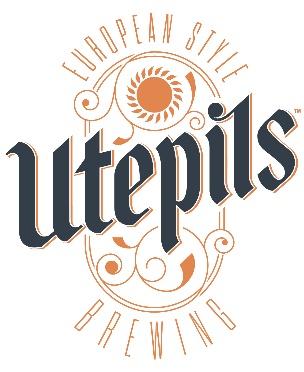 Internal Job Description Position:  Packaging / Cellar Updated:  Sept 30, 2019About Utepils Brewing A European-inspired neo-traditional brewery producing beer that is classic yet uniquely distinct. Using tried and true brewing practices, we’re creating a new tradition in the Twin Cities that brings friends and families together to share good times and great beer.OverviewThe Packaging Role at Utepils Brewing will work with the Head Brewer at ensuring all packaging needs and inventories are met.  This member of the team works with a Wild Goose 4 head canning line and other equipment for growlers and limited seasonal bottling.    The ideal individual will be flexible and have a willingness to work as a part of team to identify obstacles and help create solutions to meet quality and production goals.  The shifts will be variable depending on needs of the brewery. Reporting to the Head Brewery, primary duties and accountabilities include:PackagingComplete all aspects of day to day packaging process.Set up and breakdown of canning and kegging line.Operate machinery:  including but not limited to canning line, growler filler, keg filler, scissor lift, and forklift. Palletize cases and kegs and assist with general warehouse operations.Inventory / SchedulingCoordinate packaging schedule with brewing teamMaintain visibility of packaging schedule both manually and in any applicable technology toolsAssist in tracking cellar inventoryFulfill keg and can requests for various distributors purchase ordersFulfill keg and growler requests for the taproom Control of inventory supply of packaging consumables – may be manual or within the production software (Orchestrated Beer)Work with brewer to support barrel maintenance programGeneralWork with production team on QA/QC and consistency of product.Equipment maintenance and troubleshoot mechanical issues as well as perform preventative maintenance.Stock, organize and maintain cleanliness of packaging equipment and space; regular cleaning and organizing of beer dunnageProper use and care of cleaning chemicals Maintain cleanliness of both hot and cold sides of brewingComplete all required paperwork in a timely manner Other duties as assigned which may include, yet not limited to, supporting Taproom staff with events, event setup.Necessary Skills, Training, & QualificationsThorough understanding of brewery operations. Capable of climbing, balancing stooping, kneeling, crouching, crawling, reaching standing, walking and other repetitive motions.Must be able to sit/stand for extended period of timeMust be able to lift and move up to 60 lbs (For example grain sacks) repetitiously and 160 lbs for short periods (ex: kegs)Preferred 1+ Year professional brewery experience is preferredForklift experience and training Education pertaining to chemistry and/or microbiology is a plusCompensationSalary depending on experience and qualifications.